C.R.A.P. Website Evaluation ChecklistCURRENCY	RELIABILITY	AUTHORITY PURPOSE AND POINT OF VIEW		Title of page you are evaluating:URL of page:When was the page written or updated?If no date is given on the page, visit the home page to look for the date. Date __________________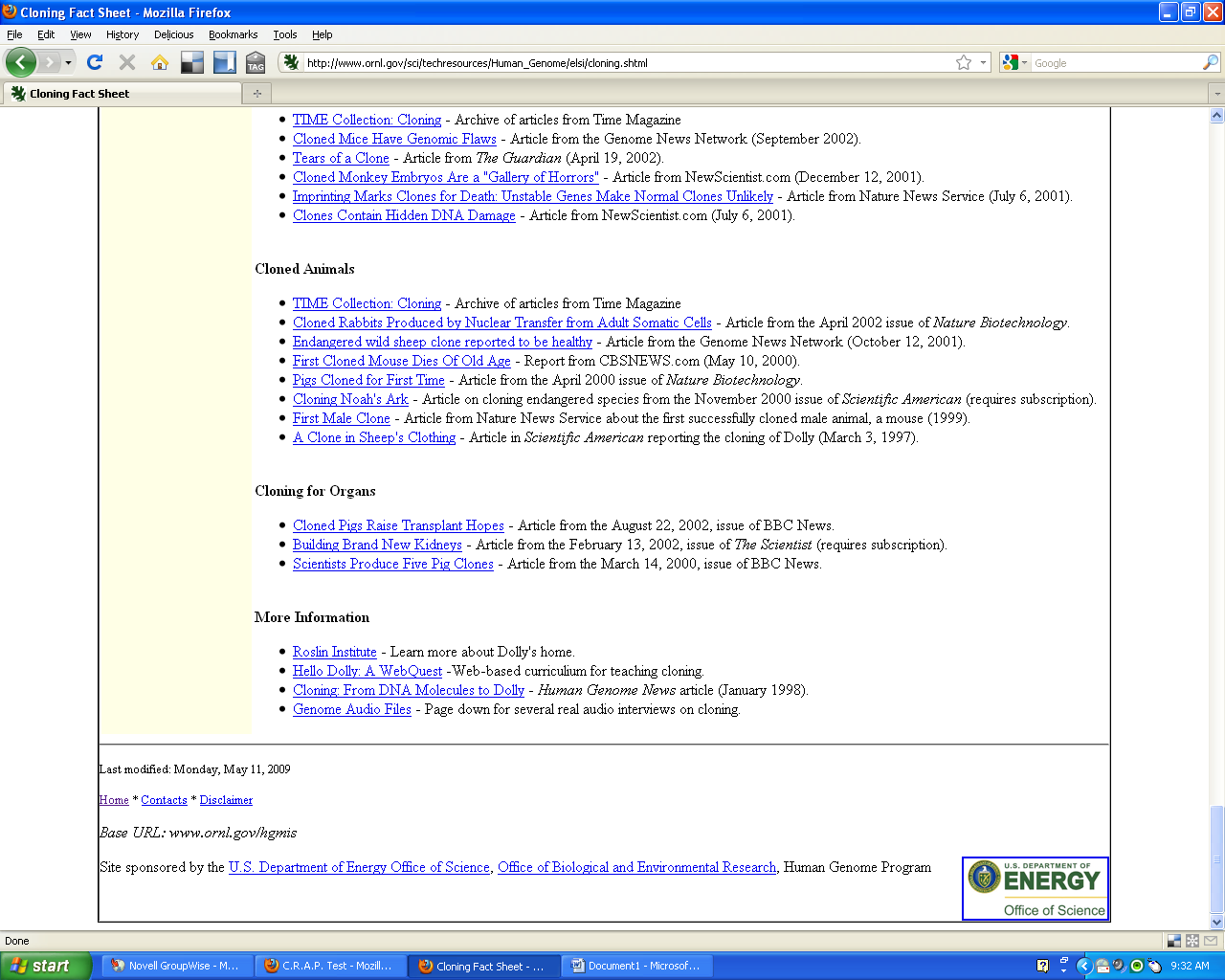 Is the information current enough for your topic?Why might the date matter for your topic?Yes                            NoAre there references given for the information on the site?Look for a bibliography or any list of materials used in the creation of the page. Yes                     How many?No 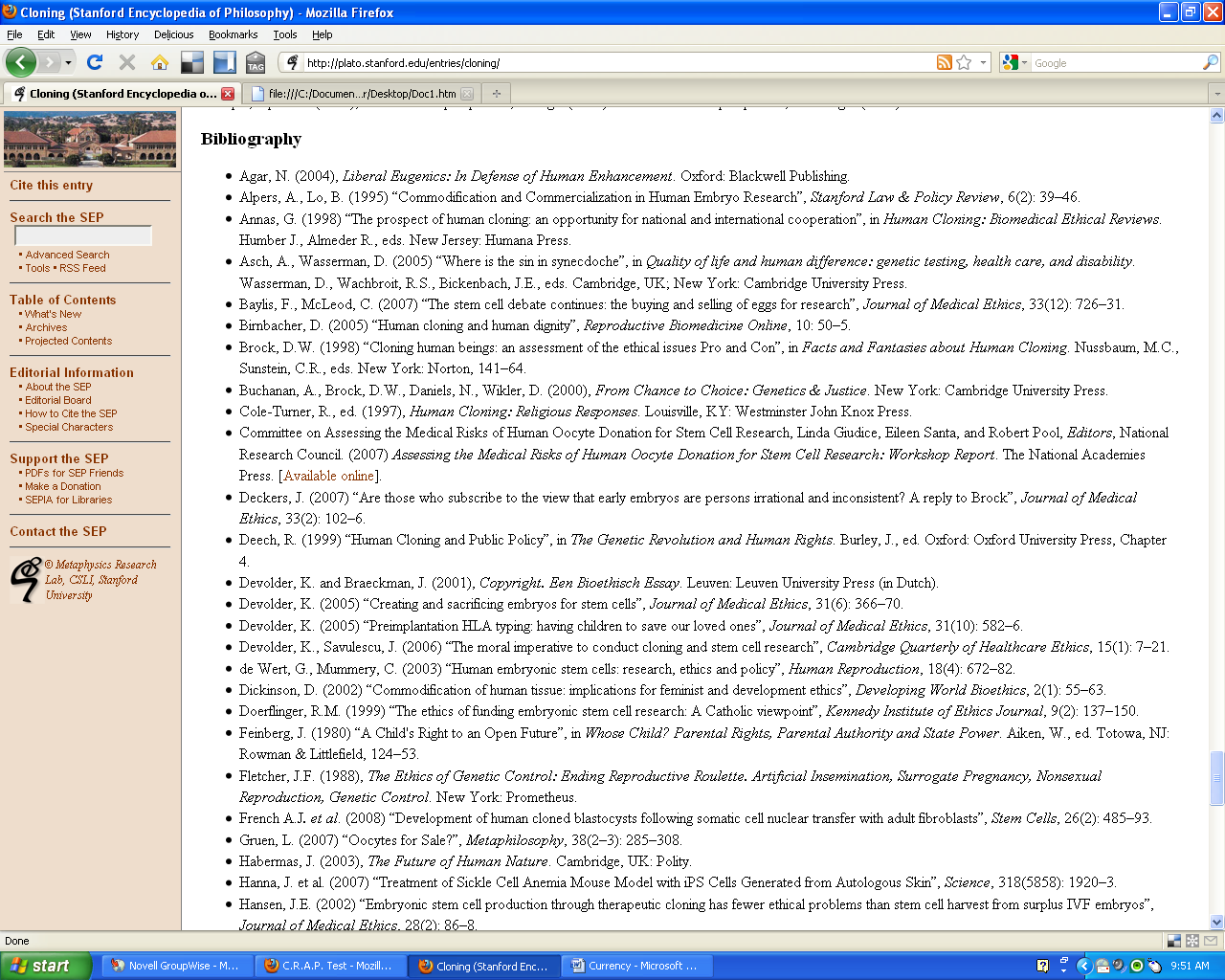 Is the content primarily opinion? Is the content biased or balanced? Why might bias matter for your topic?Yes                NoWho wrote the page?If there is no specific author, what is the name of the organization responsible for the site? You may need to visit the home page to find the answer. Email: ____________________Name: ___________________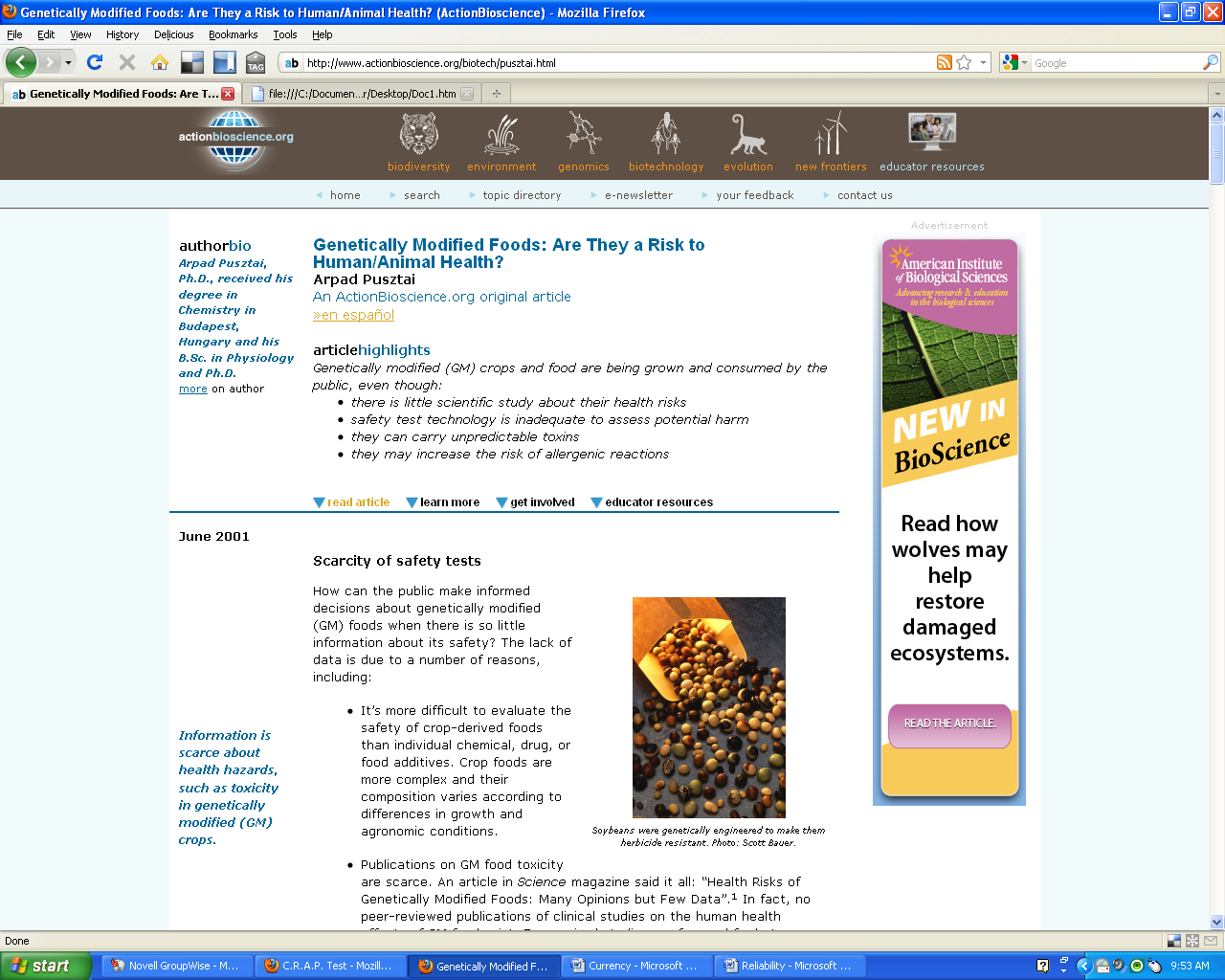 Is there evidence that the author or organization is an expert on this subject? What are their credentials?Evidence:Why was the page put on the web?Are there ads on the site? How do they relate to the topic covered? Example: an ad selling ammunition next to an article about firearm legislation.Is the content primarily opinion? Information/facts         PersuasionSales tool         Other__________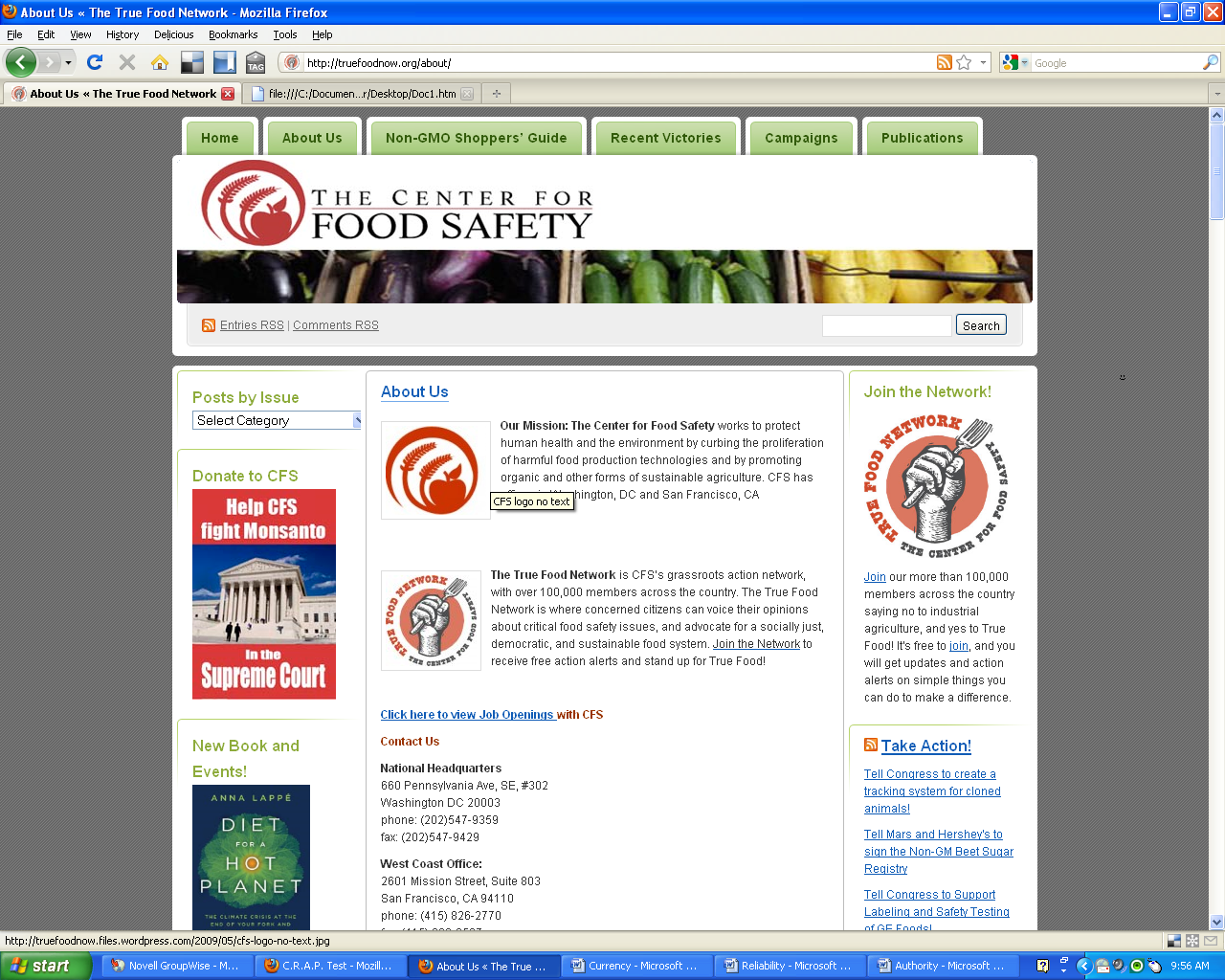 What is the domain extension? How might this influence the purpose?.com     .edu    .mil    .org    .net   .gov  Other __________________Based on the writing style and vocabulary, who is the intended audience?ChildrenGeneral PublicScholars or professionals